JabloněMera jabloňováMšice jabloňová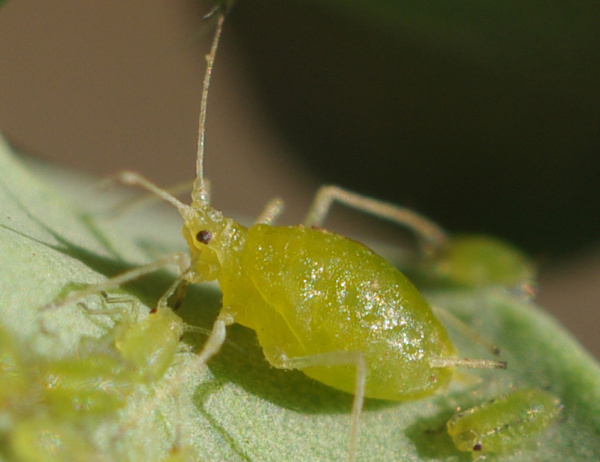 Vlnatka krvavá – vytváření chomáčků  bílých voskových vláken - , dospělé mšice a nymfy sají na kmenechOR – ošetření insekticidy – jaro nebo v průběhu vegetacePilatka jablečná  - červivost plodů – chodbičky od larev v dřeni jablek, plné výtrusů a korkovitého pletiva – později jizva na povrchuKvětopas jabloňovýBrouci  při oteplení na 6 st.C vyžírají do pupenů kanálky a způsobují zastavení vývoje pupenů , samičky kladou vajíčka do květů ( okusování) – květy se nevyvíjí. Konec května – čertvna – líhnutí nnových brouků – nová generaceOR – aplikace insekticidy na začátku rašeníObaleč jabloňový – motýli kladou bílá vajíčka na mladé plody( listy), vylíhlé housenky vyžírají do dužniny směrem k jádřinci  ( 1 housenka poškodí 2-3 plody)OR – aplikace insekticidyHrušně  - Mera hrušňová, Plodomorka  hrušňová